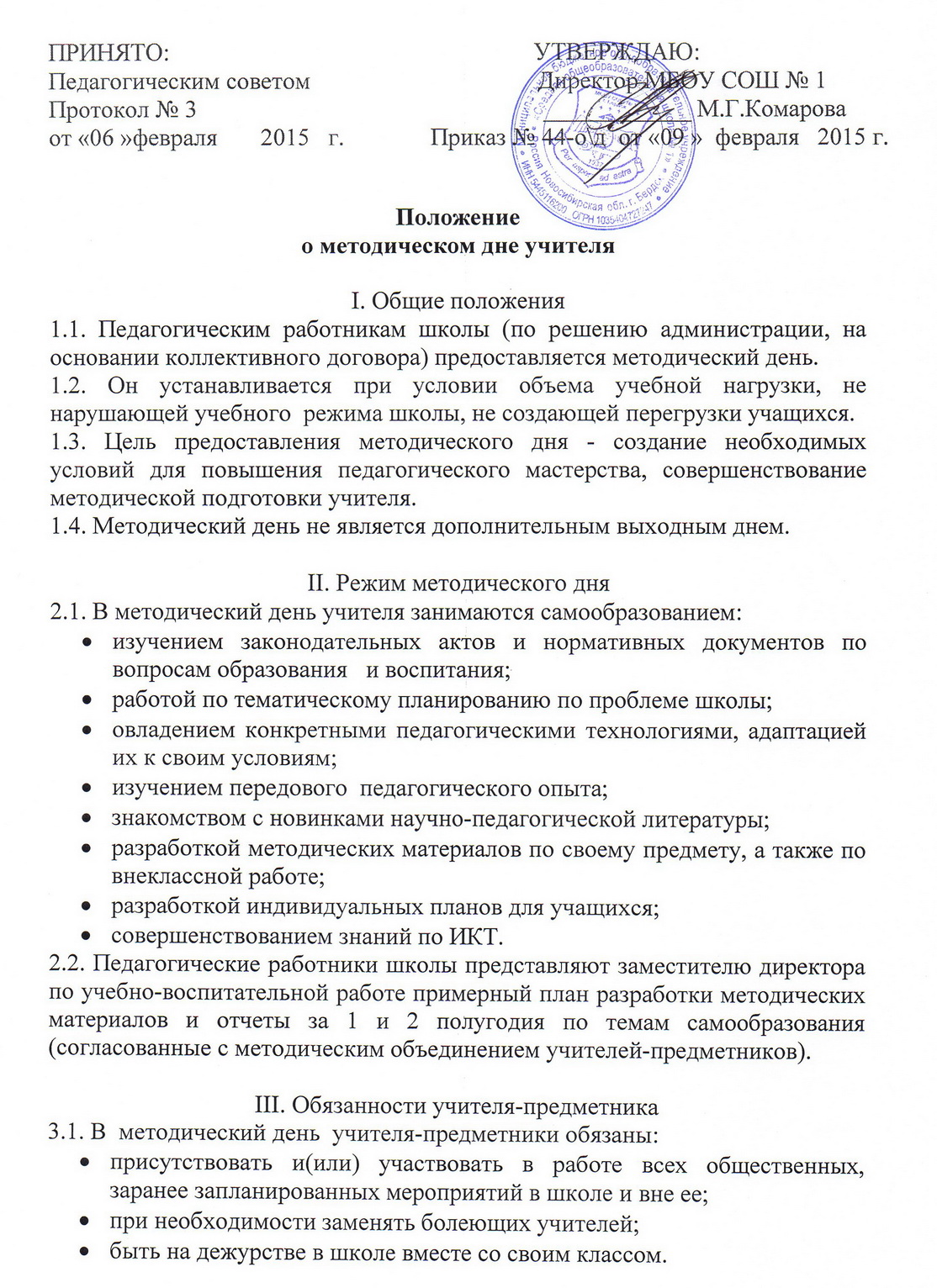 IV. Контроль за соблюдением режима методического дня4.1.Контроль за соблюдением режима методического дня осуществляет заместитель директора по  учебно-воспитательной работе:контролирует работу учителей по самообразованию;дает индивидуальные рекомендации учителям по темам их самообразования;организует и проводит методические недели, теоретические и практические семинары;осуществляет помощь в составлении индивидуальных программ самообразования;организует и проводит диагностику результатов работы учителей и повышения их мастерства.